РОССИЙСКАЯ ФЕДЕРАЦИЯРЕСПУБЛИКА  КАРЕЛИЯ СОВЕТ СУОЯРВСКОГО МУНИЦИПАЛЬНОГО ОКРУГА  VII  сессия                                                                                                       I  созывРЕШЕНИЕ28.12.2022                                                                                                             №  83Об установлении границ территориального общественного самоуправления «Карьерный»	Рассмотрев обращение инициативной группы об установлении границ территории создаваемого территориального общественного самоуправления (ТОС) «Карьерный» в Суоярвском муниципальном округе, руководствуясь Федеральным  законом от 6 октября 2003 года № 131-ФЗ «Об  общих принципах организации местного самоуправления в Российской Федерации», решением Совета Суоярвского городского поселения от 29.11.2017 г. N 17 "О Положении о территориальном общественном самоуправлении в Суоярвском городском поселении", на основании статьи 16 Устава Суоярвского муниципального округа Совет Суоярвского муниципального округа РЕШИЛ:1. Установить границы территории ТОС «Карьерный» согласно приложению.2.Разместить настоящее решение на официальном сайте Суоярвского муниципального округа в информационно-телекоммуникационной сети «Интернет». 3. Решение вступает в силу со дня его подписания.           4. Контроль за исполнением настоящего решения возложить на заместителя главы администрации Окрукову Л.А.Председатель СоветаСуоярвского муниципального округа			                     Н.В. ВасенинаГлава Суоярвского муниципального округа			          Р.В. ПетровПриложение к решению V сессии I созыва
Совета Суоярвского муниципального округа
от 28.12.2022г. № 83
Описание границ территории территориального общественного самоуправления «Карьерный»
ТОС «Карьерный» осуществляет свою деятельность в следующихграницах:Республика Карелия, Суоярвский муниципальный округ, г. Суоярви, переулок Карьерный, заезд с центральной дороги на переулок Карьерный, включая жилые дома со 2 по 14-тый, расположенные на переулке Карьерный.Всего жилых домов: 12 жилых домов.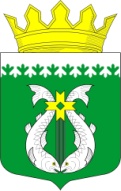 